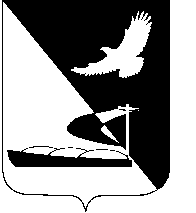 АДМИНИСТРАЦИЯ МУНИЦИПАЛЬНОГО ОБРАЗОВАНИЯ«АХТУБИНСКИЙ РАЙОН»ПОСТАНОВЛЕНИЕ27.09.2017          						                             № 660О внесении изменений в Порядок разработки, утверждения, реализации и оценки эффективности муниципальных программ МО «Ахтубинский район» утвержденный постановлением администрации МО «Ахтубинский район» от 29.07.2014 № 1139В соответствии со статьей 179 Бюджетного кодекса Российской Федерации и в целях совершенствования программно-целевого планирования деятельности органов местного самоуправления, администрация МО «Ахтубинский район»ПОСТАНОВЛЯЕТ:1. Внести изменения в Порядок разработки, утверждения, реализации и оценки эффективности муниципальных программ МО «Ахтубинский район» утвержденный постановлением администрации МО «Ахтубинский район» от 29.07.2014  № 1139 «Об утверждении порядка разработки, утверждения, реализации и оценки эффективности муниципальных программ                              МО «Ахтубинский район», изложив пункт 8.8. в следующей редакции:«После принятия Советом МО «Ахтубинский район» решения о внесении изменений в решение о бюджете МО «Ахтубинский район» на текущий финансовый год и плановый период муниципальный заказчик - координатор муниципальной программы обязан не позднее трех месяцев со дня вступления его в силу привести муниципальную программу в соответствие с принятым решением и вынести ее на рассмотрение главе              МО «Ахтубинский район» для утверждения.».2. Отделу информатизации и компьютерного обслуживания администрации МО «Ахтубинский район» (Короткий В.В.) обеспечить размещение настоящего постановления в сети Интернет на официальном сайте администрации МО «Ахтубинский район» в разделе «Официальные документы».3. Отделу контроля и обработки информации администрации                   МО «Ахтубинский район» (Свиридова Л.В.) представить информацию в газету «Ахтубинская правда» о размещении настоящего постановления в сети Интернет на официальном сайте администрации МО «Ахтубинский район» в разделе «Официальные документы».Глава муниципального образования                                                В.А. Ведищев